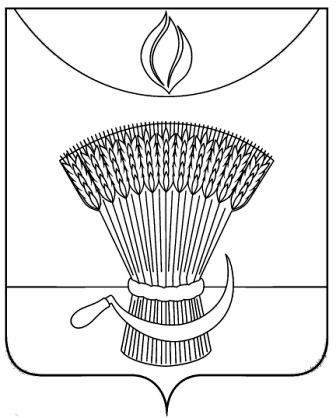 АДМИНИСТРАЦИЯ ГАВРИЛОВСКОГО РАЙОНАОТДЕЛ ОБРАЗОВАНИЯП Р И К А ЗО проведении муниципального этапа Всероссийской заочной акции «Физическая культура и спорт_- альтернатива пагубным привычкам»В соответствии с приказом управления образования и науки Тамбовской области  от 01.03.2021 №429 «О проведении регионального этапа Всероссийской заочной акции    «Физическая культура и спорт -  альтернатива пагубным привычкам», ПРИКАЗЫВАЮ:1.Утвердить Положение о муниципальном этапе Всероссийской заочной акции «Физическая культура и спорт – альтернатива пагубным привычкам» (далее – Акция, приложение № 1). 2.Утвердить состав оргкомитета муниципального этапа Акции      (далее – Оргкомитет, приложение № 2).3.Директору МБОУ 2-Гавриловской сош А.А. Филимонову обеспечить участие обучающихся, родителей, педагогических коллективов в Акции, предоставить отчет о проведении Акции до 2 апреля 2021 г. согласно Положению.4.Контроль за исполнением настоящего приказа оставляю за собой.Начальник отдела образования                                              Н.Н. Кузенковаадминистрации районаПриложение № 1ПОЛОЖЕНИЕо  муниципальном этапе Всероссийской заочной акции«Физическая культура и спорт -  альтернатива пагубным привычкам»I. Общие положенияМуниципальный  этап Всероссийский заочной акции «Физическая культура и спорт - альтернатива пагубным привычкам» проводится                           на основании Положения о проведении Всероссийской заочной акции «Физическая культура и спорт -  альтернатива пагубным привычкам».Цель – формирование навыков здорового образа жизни у детей, подростков и молодежи, приобщение их к регулярным занятиям физической культурой и спортом.Задачи:формирование у детей, подростков и молодёжи навыков здорового образа жизни и мотивации к физическому совершенствованию через регулярные занятия физической культурой и спортом;развитие способностей и талантов у детей и молодежи, содействие 
в их самоопределении и профессиональной ориентации через приобщение 
к исследовательской и творческой деятельности;профилактика и предупреждение правонарушений, антиобщественного, девиантного поведения обучающихся;развитие молодёжного волонтёрского движения, поддержка общественных инициатив и проектов по пропаганде здорового образа жизни 
в общеобразовательных организациях;формирование антидопингового мировоззрения и правомерного поведения обучающихся на физкультурно-спортивных мероприятиях;содействие в повышении уровня профессионального мастерства педагогических работников посредством использования современных цифровых технологий в образовательной деятельности;выявление лучших образовательных организаций, осуществляющих физкультурно-оздоровительную и социально-педагогическую деятельность по профилактике пагубных привычек.II. Место и сроки проведенияI этап (муниципальный) – до 26 марта 2021 г.;III. Организаторы мероприятияОбщее руководство подготовкой и проведением I этапа Акции осуществляется  отделом образования администрации Гавриловского района (приложение № 2).IV. Требования к участникам Участие в Акции принимают образовательные организации района, обучающиеся, а также родители, общественность, педагоги. К участию                      в Акции допускается не более одного конкурсного материала в каждой номинации от образовательной организации.Время видеоролика не должно превышать 8 минут. Формат ролика     avi или mpeg4; техническое качество видеозаписи должно быть таким, чтобы не снижать общего впечатления при просмотре видеоматериала (рекомендуется от 720х1080 пикс.). Видеоматериал должен отражать цели и задачи Акции, быть оригинально и лаконично изложен, со звуковым сопровождением.Ответственность за содержание и достоверность информации, представленной в видеоролике, возлагается на руководителя образовательной организации.Организаторы не несут ответственность за нарушение участниками Акции авторских прав.V. Порядок проведения акцииАкция проводится в заочной форме. Конкурсные материалы принимаются только в электронном виде. Образовательные организации подводят итоги, определяют лучшие видеоролики и направляют их (не более                           одного видеоролика в каждой номинации) вместе с отчетами                     (приложение № 3) на адрес электронной почты  repin@r51.tambov.gov.ru в срок до 2 апреля 2021 г.VI. Номинации и требования к конкурсному материалуАкция проводится по 7 номинациям: «Физкультурно-оздоровительные технологии», «Лучшая добровольческая инициатива», «Лидеры физического воспитания», «Мой любимый вид спорта», «Я выбираю спорт», «Спорт без барьера», «Новые возможности физической культуры и спорта». Видеоматериал в каждой номинации включает следующую информацию:1. Номинация «Физкультурно-оздоровительные технологии». Участники: образовательные организации.Содержание видеоматериала в номинации:представление,название номинации;субъект Российской Федерации;наименование образовательной организации, адрес, телефон, электронный адрес;фамилия, имя, отчество, должность (всех участников, принимавших участие в работе над темой);e-mail, телефон автора материала (для обратной связи);краткая историческая справка организации  (не более 1 минуты);организация и проведение физкультурно-оздоровительной деятельности (документация, атрибутика и т.п.) в соответствии                                   с разработанной участниками Акции программой оздоровительной деятельности;разнообразие форм физкультурно-оздоровительной деятельности                     и технологий;мониторинг физической подготовленности обучающихся.2. Номинация «Лучшая добровольческая инициатива».Участники: волонтеры, представители добровольческих (волонтерских) объединений, инициативных добровольческих (волонтерских) групп образовательной организации, в том числе, родители (законные представители) обучающихся образовательных организаций).Содержание видеоматериала в номинации:представление;название номинации;субъект Российской Федерации;наименование образовательной организации, адрес, телефон, электронный адрес;фамилия, имя, отчество, должность (всех участников, принимавших участие в работе над темой);e-mail, телефон автора материала (для обратной связи);краткая историческая справка организации (не более 1 минуты);участие в социально значимых мероприятиях по профилактике вредных привычек потребление алкоголя, табакокурения) в детско-юношеской среде;организация принимает участие в организации добровольческих акций                              и мероприятий тематических выступлений, тренингов, конкурсов;пропаганда волонтерской и добровольческой деятельности на личном примере;результаты волонтерской профилактической работы.3. Номинация «Лидеры физического воспитания».Участники: учителя физической культуры, инструкторы по физической культуре, педагоги дополнительного образования, тренеры-преподаватели).Содержание видеоматериала в номинации:представление;название номинации;субъект Российской Федерации;наименование образовательной организации, адрес, телефон, электронный адрес;фамилия, имя, отчество, должность (всех участников, принимавших участие в работе над темой);e-mail, телефон автора материала (для обратной связи);краткая историческая справка организации (не более 1 минуты);визитная карточка участника (не более 2-х минут);фрагмент проведенного урока, занятия, спортивного мероприятия.4. Номинация «Мой любимый вид спорта». Участники: обучающиеся образовательных организаций,                              дети-инвалиды.Содержание видеоматериала в номинации:представление;название номинации;субъект Российской Федерации;наименование образовательной организации, адрес, телефон, электронный адрес;фамилия, имя, отчество, должность (всех участников, принимавших участие в работе над темой);e-mail, телефон автора материала (для обратной связи);краткая историческая справка организации* (не более 1 минуты);          краткое описание избранного вида спорта;демонстрация своих уникальных способностей и достижений;         фрагмент мероприятия (не более 2-х минут), способствующего популяризации данного вида спорта.5. Номинация  «Я выбираю спорт». Данная номинация появилась в Акции впервые.	Участники акции: дети-инвалиды.Содержание видеоматериала в номинации:краткое описание избранного вида спорта;демонстрация своих уникальных способностей и достижений;фрагмент мероприятия (не более 2-х минут), способствующего популяризации данного вида спорта.6. Номинация «Спорт без барьера». Участники: общеобразовательные организации, осуществляющие образовательную деятельность по адаптированным основным общеобразовательным программам.Содержание видеоматериала в номинации:представление;название номинации;субъект Российской Федерации;наименование образовательной организации, адрес, телефон,электронный адрес;фамилия, имя, отчество, должность (всех участников, принимавших участие в работе над темой);e-mail, телефон автора материала (для обратной связи);краткая историческая справка организации* (не более 1 минуты);организация и проведение физкультурно-оздоровительной деятельности (документация, атрибутика и т.п.);разнообразие форм физкультурно-оздоровительной деятельности                и технологий.  7. Номинация «Новые возможности физической культуры и спорта». Участники: учителя физической культуры, инструкторы по физической культуре, педагоги дополнительного образования, тренеры-преподаватели.представление;название номинации;субъект Российской Федерации;наименование образовательной организации, адрес, телефон, электронный адрес;фамилия, имя, отчество, должность (всех участников, принимавшихучастие в работе над темой);e-mail, телефон автора материала (для обратной связи);краткая историческая справка организации* (не более 1 минуты);	организация и проведение физкультурно-оздоровительной деятельности с применением IT-технологий.*краткая информация справка организации может включать в себя небольшой рассказ в виде самостоятельного повествования участника (участников), интервью, закадровым комментарием или бегущей строкой на видео или фотографических кадрах и прочее.VII. Условия подведения итоговКонкурсные материалы оцениваются по балльной системе оценок. В качестве обобщенного мнения экспертов используется среднеарифметическое значение баллов. Конкурсные материалы,                          не соответствующие заявленной номинации, не рассматриваются.Конкурсный материал оценивается по следующим критериям: актуальность и соответствие целям, задачам Акции;современные инновационные подходы учреждений к созданию новыхоздоровительных технологий;         уровень знаний автора работы, полнота раскрытия темы, ясность                   и логика изложения темы;правильное цитирование, ссылки на использованные источники;качественное оформление представленных материалов – графической информации в цифровом виде;использование звука, музыкального сопровождения, эффектов анимации;личный пример учителя, методическая грамотность описания, авторство, массовость и доступность мероприятия.Определение лучших авторских работ осуществляет оргкомитет акции, входящие в состав регионального оргкомитета.При определении лучших образовательных организаций учитывается, разнообразие и качество мероприятий, процентное соотношение количества обучающихся, принявших участие в Акции, к общему количеству обучающихся в организации.Авторы, авторские коллективы награждаются дипломами отдела образования    администрации Гавриловского района.Приложение 2СоставОргкомитета муниципального этапа Всероссийской заочной акции«Физическая культура и спорт – альтернатива пагубным привычкам»Кузенкова Наталия Николаевна – начальник отдела образования администрации  Гавриловского районаРогожина Ирина Алексеевна – специалист отдела образования администрации Гавриловского районаЩербакова Л.А. – специалист отдела образования администрации Гавриловского районаПриложение № 3Информация о проведении муниципального этапа Всероссийской заочной акции«Физическая культура и спорт – альтернатива пагубным привычкам»Образовательная организация______________________________________02.03.2021с.  Гавриловка 2-я№ 73Кол-во обучающихся в субъекте РФ всегоиз них приняло участие в Акциииз них приняло участие в АкцииКоличество проведенных в рамках Акции мероприятийКол-во%Кол-во педагогических работников в субъекте РФ всегоиз них приняло участие в Акциииз них приняло участие в АкцииКол-во%